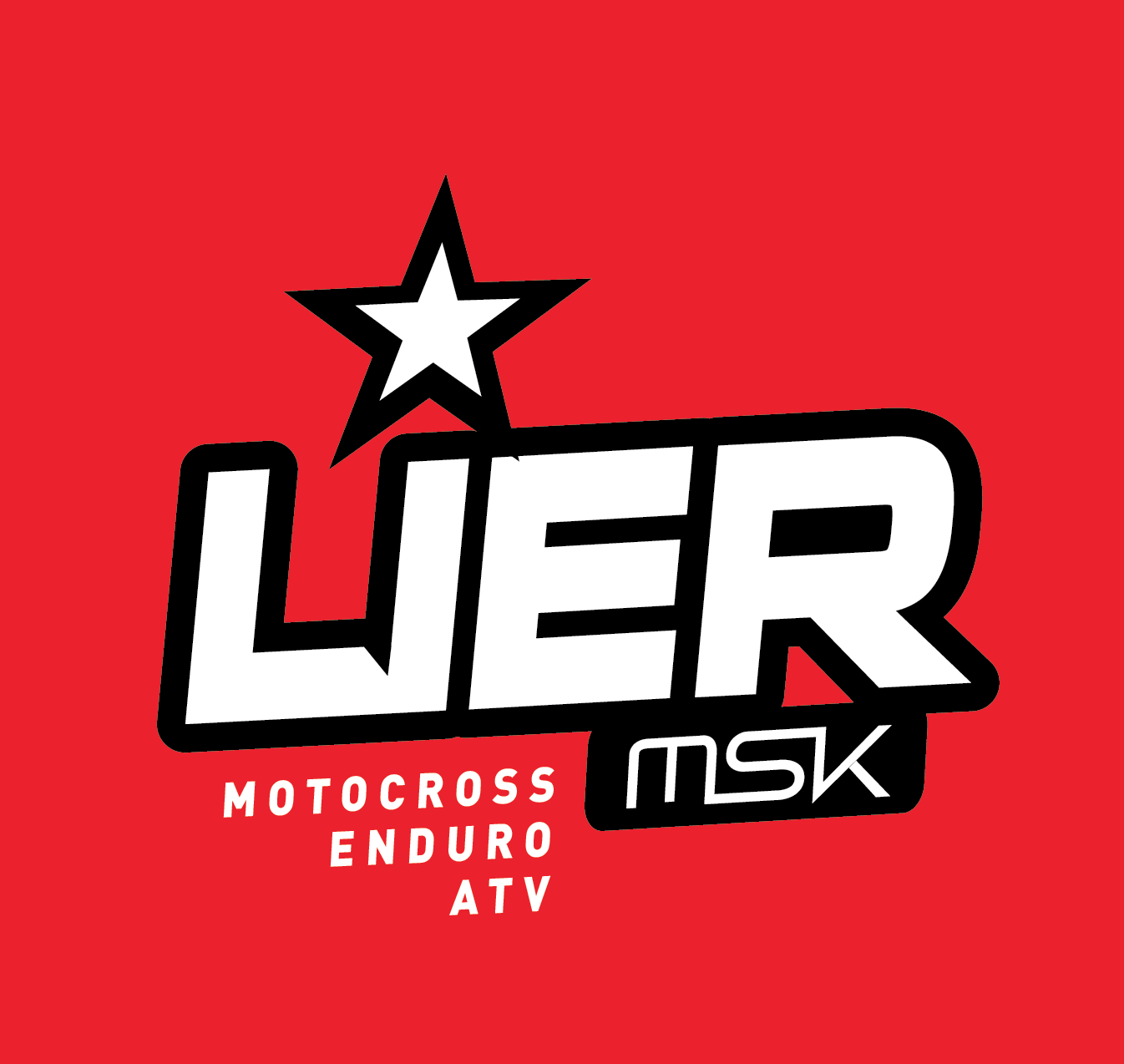 Lier MotorsportklubbSTYREMØTE NR 1 2018Tid:	Mandag 9/1 2018 kl17:00Sted:		KlubbhusetDeltagere fra styret:	Kristin Skjølaas Christian Rohde Daniel Rigander Rolf Hoff  Rita Jonassen Torild Hernandez
Forfall:	                   	Møteplan: 	Alla møter starter kl 17.00 	
Sakliste:Vedtakssaker:V01.18		Valg av ordstyrer for dagens möte. V02.18	Gjennomgang og godkjenning av forrige møtereferat.V03.18               Godkjenne regnskapV04.18	Årskort 2018 prisOrienteringssaker: O 01.18	Møteplan 2018O 02.18	Rutiner for publisering av styrereferaterO 03.18	Utleie av banenO 04.18	Utleie av lokalO 05.18	Budsjett 2018Arbeidsmøte A 01.18	Handlingsplan 2018             Referat vedtakssaker:Referat orienteringssaker:


Daniel Rigander							Christian RohdeSak nr.BeskrivelseVedtaksdato Alle vedtakAsvarFrist
StatusV01.18Valg av ordstyrer for dagens møteChristian Rohde9/1-18V02.18Gjennomgang og godkjenning av forrige møtereferatReferatet er lest igenom og godkjent. 1/19-18V03.18Godkjenne regnskapKjøregodtgjørelse beskrevet i V23.17 har blitt betalt tilbake til klubben. Men efter at dokumentasjon før kjøring er fremlagt så har klubben utbetalt godtgjørelsen på nytt. Dette er ikke enstemmig vedtatt i styret.Utover dette så er vi innenfor budsjett så regnskapet er godkjent.1/9-18V04.18Årskort 2018 prisFølgende priser for årskort 2018 er bestemt av styret.MX liten bane 	2000krMX stor bane 	3200krEnduro		1500krMX/Enduro	3500kr9/1-18Sak nr.BeskrivelseDatoAnsvarFrist
StatusO01.18Møteplan 20189/1-18		Styremøte/Arbeidsmøte5/2-18		Forberedelse Årsmøte 201815/2-18		Årsmøte 2018 kl 19.006/3-18		Styremøte3/4-18		Styremøte/Abeidsnøte8/5-18		Styremøte5/6-18		Styremøte/Arbetsmøte7/8-18		Styremøte4/9-18		Styremøte/Arbeidsmte2/10-18		Styremæte6/1-18		Styremøte/Arbeidsmøte4/12-18		Styremøte 9/1-18DanielO02.18Rutiner for publisering av møtereferaterNår referatet er godkjent så sender Daniel en kopi til Borgar Lunde sån at det kan legges ut på klubbens hjemmeside.9/1-18DanielO03.18	Utleie av banenVi har fått en forespørsel om å leie banentil privat trening en helg i slutten av januar. Styret er i utgangspunkt positiv til dette så lenge det ikke går ut øver det ordinere treningstilbudet på banen. Christian følger up dette.Vi har fått en Mail fra Bo Eklund vedrørende trening på dagtid på tirsdager og onsdager. Mailen er besvart og styret mener att det ska gå helt fint så lenge de bestemmelser som finnes følges og at en god dialog med Banegruppa føres så at treningen ikke krasjer med ev vedlikeholdsarbeid av banen.9/1-18ChristianO04.18Utleie av lokalVi har fått spørsmål fra en medlem om å få leie klubbens lokal i Juni til et 30 års lag.Detta mener styret ska gå bra og vidare planer om aktuelt dato for festen skjer i slutten av februar.1/9-18KristinO05.18Budsjett 2018Styret har gjennomgått det preliminære budsjettet for 2018 som skall legges frem og godkjennes på årsmøtet 2018.1/9-18A01.18Arbeidsmøte Vi gikk igjennom handlingsplanen før 2018 som ska fremlegges på årsmøtet 20181/9-18